Załącznik nr  do Wytycznych do postępowania 
w sprawie zmiany warunków zatrudnienia nauczyciela akademickiego 
w Uniwersytecie OpolskimWNIOSEK O ZMIANĘ WARUNKÓW ZATRUDNIENIANAUCZYCIELA AKADEMICKIEGO W UNIWERSYTECIE OPOLSKIM*niewłaściwe skreślićIMIĘ i NAZWISKO Kandydata – STANOWISKO – GRUPA PRACOWNIKÓWJEDNOSTKA Uniwersytetu OpolskiegoWYMIAR CZASU PRACY OKRES ZATRUDNIENIA (czas określony/nieokreślony*)od______________________________________do__________________________________________WNIOSKOWANA ZMIANA WARUNKÓW ZATRUDNIENIAUZASADNIENIE WNIOSKOWANEJ ZMIANY WARUNKÓW ZATRUDNIENIAData i podpis dyrektora Instytutu/kierownika dydaktycznej jednostki ogólnouczelnianejOPINIA Prorektora ds. naukiDataimię i nazwisko prorektoraDECYZJA REKTORA Uniwersytetu OpolskiegoDataimię i nazwisko Rektora UOZAŁĄCZNIKI:Stanowisko Rady InstytutuStanowisko Kolegium DziekańskiegoArkusz oceny (w przypadku zmiany rodzaju umowy na czas nieokreślony)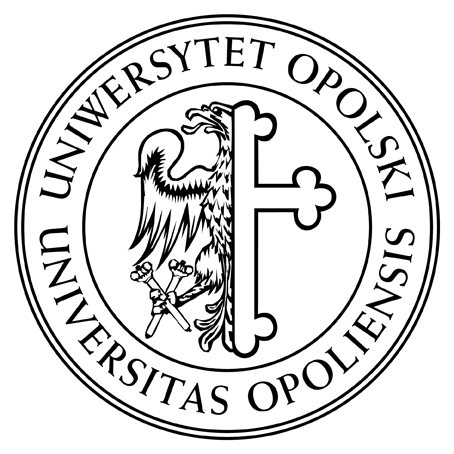 